I – INTRODUÇÃOEsta sequência didática finaliza o trabalho desenvolvido durante o terceiro bimestre e, por essa razão, propõe uma tarefa com maior nível de complexidade ao privilegiar o gênero discursivo artigo de opinião. Para a realização da tarefa, os estudantes precisarão, primeiramente, ler e analisar o texto, identificar a opinião defendida, as evidências e os argumentos apresentados; em seguida, deverão posicionar-se em relação a essa opinião e justificar seus pontos de vista, expondo seus próprios argumentos. Assim, a atividade envolve tanto a leitura quanto a produção oral em língua inglesa e dá ênfase à argumentação.De acordo com o perfil da turma, se considerar que os estudantes terão dificuldade para compreender o artigo de opinião, avalie as seguintes opções: pedir que todos leiam o texto integralmente e que cada grupo analise um parágrafo; fazer a leitura em conjunto com pausa protocolada. Essa última opção permite que você ajude os estudantes a esclarecerem dúvidas de vocabulário, a identificarem mais facilmente as partes do texto e a reconhecerem a tese defendida e os argumentos que a sustentam.O artigo de opinião sugerido aborda um tema interessante para discussão e, caso decida trabalhar com outro texto, recomendamos escolher um artigo no qual a opinião defendida possa estimular a reflexão sobre assuntos de interesse coletivo e próximos à realidade da turma.Com relação à apresentação oral, é fundamental estimular o uso da língua inglesa e motivá-los a expressarem com tranquilidade suas opiniões. Esta sequência didática amplia os temas abordados na Unidade 5 e contribui para práticas de leitura e de produção oral.II – METODOLOGIAAULAS 1 E 2A – O que você deve preparar para as aulas 1 e 21 – Um artigo de opinião em língua inglesa.2 – Cópias do artigo de opinião para entregar aos estudantes.A atividade está prevista para ser realizada em grupos, mas é recomendável que cada estudante receba o texto.3 – Dicionários para consulta.Se houver possibilidade de acesso à internet, os estudantes podem consultar dicionários eletrônicos e aplicativos, inclusive pelo celular.Você pode seguir as sugestões apresentadas na próxima seção ou adaptá-las conforme o perfil dos estudantes e os recursos disponíveis.B – Desenvolvimento das aulas 1 e 21 – Fazer uma breve introdução da atividade e explicar como vai ser realizada.2 – Organizar a turma em grupos e entregar o texto aos estudantes.3 – Solicitar que façam a leitura, analisem o artigo de opinião e identifiquem os argumentos. Cada grupo deve discutir sobre o assunto tratado no texto e posicionar-se sobre o ponto de vista apresentado.Sugestão:Opinion: label drugs that are tested on animalsDisponível em: <https://www.the-scientist.com/opinion/opinion-label-drugs-that-are-tested-on-animals-30410>. Acesso em: 30 set. 2018.Se julgar conveniente, elabore algumas questões para orientar a análise do artigo de opinião. Caso contrário, deixe que os estudantes discutam livremente, instruindo-os apenas sobre o que devem observar no texto e como devem conduzir a reflexão acerca do assunto tratado, para expressarem seus próprios pontos de vista, por exemplo:a) delimitar o tema;b) verificar quais são os fatos citados;c) observar se são apresentadas evidências baseadas em pesquisas; d) identificar qual é a opinião defendida e quais são os argumentos mencionados;e) destacar as palavras-chave;f) analisar a construção do texto: como o tema é introduzido, qual a ideia principal de cada parágrafo, como é formulada a conclusão;g) discutir se concordam ou não com a opinião defendida no texto e quais argumentos podem apresentar para justificar seus pontos de vista.Sugerimos que você oriente os estudantes a fazerem anotações, para guiar a apresentação oral das conclusões da análise e do posicionamento assumido pelo grupo. Deixe dicionários à mão para consulta. É importante que tanto as anotações quanto a apresentação oral sejam feitas em língua inglesa.Recomendamos que você acompanhe a leitura do texto e a discussão do grupo; intervenha, caso seja preciso, para esclarecer dúvidas e sinalizar alguns aspectos que talvez passem despercebidos.4 – Pedir aos grupos que apresentem as conclusões da análise e o que opinam sobre o assunto tratado no texto.Este momento é fundamental para verificar se os estudantes fizeram uma leitura adequada e se conseguiram identificar a opinião apresentada no artigo, conforme os itens sugeridos no passo 3, e se justificam de modo consistente seus pontos de vista. Se for preciso, peça que releiam alguma parte do artigo para focalizar algum aspecto que não tenha sido compreendido de modo satisfatório ou que possa contribuir para o grupo defender seus argumentos.Caso os grupos tenham posicionamentos diferentes sobre a opinião apresentada no artigo, sugerimos aproveitar a oportunidade para promover um debate em sala.III – FICHA DE AUTOAVALIAÇÃOMarque um X na coluna que retrata melhor o que você sente ao responder a cada questão.IV – AVALIAÇÃO FORMATIVA 1. Critérios para acompanhamento da aprendizagem– Observar o interesse dos estudantes em realizar a atividade.– Prever eventuais imprevistos e planejar alternativas para a realização da atividade.Questões para acompanhamento da aprendizagem:1 – Os estudantesa – demonstraram interesse pelo tema do artigo?b – leram atentamente o texto?c – analisaram o artigo, de acordo com as orientações?d – identificaram a opinião defendida no texto?e – verificaram as evidências e os argumentos apresentados?f – observaram como o texto é construído?g – identificaram ideias principais e palavras-chave?h – trabalharam em grupo de modo cooperativo?i – manifestaram iniciativa para falar em língua inglesa?2 – As tarefas foram adequadas para alcançar os objetivos estabelecidos?3 – Os estudantes participaram espontaneamente das tarefas? Como isso pôde ser constatado?2. Critério para avaliação do desenvolvimento dos estudantesConsiderando as habilidades a seguir, verifique se os estudantes conseguiram:(EF09LI01) Fazer uso da língua inglesa para expor pontos de vista, argumentos e contra-argumentos, considerando o contexto e os recursos linguísticos voltados para a eficácia da comunicação.(EF09LI06) Distinguir fatos de opiniões em textos argumentativos da esfera jornalística.(EF09LI07) Identificar argumentos principais e as evidências/exemplos que os sustentam.Instrumento para avaliação do desenvolvimento dos estudantes: argumentação contra a ou a favor da opinião defendida no artigo.V – SUGESTÕES DE FONTES DE PESQUISA PARA O PROFESSORBRÄKLING, K. L. Trabalhando com artigo de opinião: re-visitando o eu no exercício da (re)significação da palavra do outro. In: ROJO, Roxane (Org.). A prática da linguagem em sala de aula: praticando os PCN. São Paulo: EDUC; Campinas: Mercado de Letras, 2000. p. 221-247.CUNHA, D. de A. C. O funcionamento dialógico em notícias e artigos de opinião. In: DIONÍSIO, A. P.; MACHADO, A. R.; BEZERRA, M. A. Gêneros textuais & ensino. 2. ed. Rio de Janeiro: Lucerna, 2002.SEQUÊNCIA DIDÁTICA 9SEQUÊNCIA DIDÁTICA 9TÍTULOWhat do you think about it?EIXOOralidade.Leitura.UNIDADE TEMÁTICAInteração discursiva.Estratégias de leitura.OBJETO DE CONHECIMENTOFunções e usos da língua inglesa: persuasão.Recursos de argumentação.HABILIDADE(EF09LI01) Fazer uso da língua inglesa para expor pontos de vista, argumentos e contra-argumentos, considerando o contexto e os recursos linguísticos voltados para a eficácia da comunicação.(EF09LI06) Distinguir fatos de opiniões em textos argumentativos da esfera jornalística.(EF09LI07) Identificar argumentos principais e as evidências/exemplos que os sustentam.OBJETIVO GERALIdentificar e analisar a opinião defendida em um artigo.OBJETIVO ESPECÍFICOArgumentar contra a ou a favor da opinião expressa no artigo.NÚMERO DE AULAS2RECURSOS DIDÁTICOSFolhas de papel sulfite, dicionários.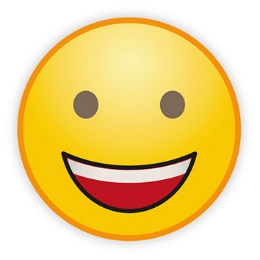 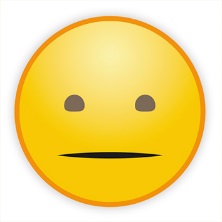 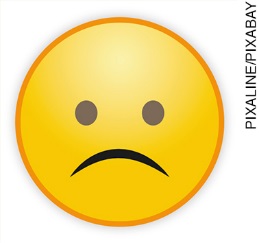 Demonstrei interesse pelo tema do artigo?Li atentamente o texto?Discuti o texto com meu grupo, observando as instruções dadas?Identifiquei a opinião defendida no artigo?Verifiquei os fatos, as evidências e os argumentos apresentados no texto?Contribuí para definir argumentos contra a ou a favor da opinião defendida no artigo?Manifestei iniciativa para falar em língua inglesa?Participei ativamente da atividade?O que eu gostaria de comentar sobre as tarefas realizadas?